12 марта 2014 года N 308-ПК
ПЕРМСКИЙ КРАЙЗАКОНОБ ОБРАЗОВАНИИ В ПЕРМСКОМ КРАЕПринятЗаконодательным СобраниемПермского края20 февраля 2014 годаГлава I. ОБЩИЕ ПОЛОЖЕНИЯСтатья 1. Предмет регулирования настоящего ЗаконаНастоящий Закон устанавливает правовые, организационные и экономические основы функционирования системы образования в Пермском крае, определяет полномочия органов государственной власти Пермского края в сфере образования, меры социальной поддержки обучающихся в образовательных организациях, осуществляющих образовательную деятельность и расположенных на территории Пермского края, педагогических и иных работников системы образования Пермского края.Статья 2. Правовое регулирование отношений в сфере образования в Пермском крае1. Правовое регулирование отношений в сфере образования в Пермском крае осуществляется в соответствии с Конституцией Российской Федерации, Федеральным законом от 29.12.2012 N 273-ФЗ "Об образовании в Российской Федерации", федеральными законами и иными нормативными правовыми актами Российской Федерации, настоящим Законом, а также нормативными правовыми актами органов государственной власти Пермского края.2. Основные понятия и термины, используемые в настоящем Законе, применяются в том же значении, что и в Федеральном законе от 29.12.2012 N 273-ФЗ "Об образовании в Российской Федерации".Статья 3. Полномочия Законодательного Собрания Пермского края в сфере образованияК полномочиям Законодательного Собрания Пермского края в сфере образования относятся:1) принятие законов и иных нормативных правовых актов Пермского края в сфере образования;2) наделение органов местного самоуправления Пермского края отдельными государственными полномочиями в сфере образования;3) установление дополнительных мер социальной поддержки обучающихся и педагогических работников образовательных организаций;4) учреждение премий Пермского края, стипендий за достижения в сфере образования и науки для работников образовательных и научных организаций, учащихся, студентов, лауреатов краевых олимпиад и конкурсов;5) иные полномочия в соответствии с законодательством Российской Федерации и Пермского края.Статья 4. Полномочия Правительства Пермского края в сфере образованияК полномочиям Правительства Пермского края в сфере образования относятся:1) принятие нормативных правовых актов в сфере образования в пределах своей компетенции;2) формирование уполномоченного исполнительного органа государственной власти Пермского края в сфере образования и руководство им;3) утверждение государственных программ развития образования Пермского края с учетом национальных и региональных социально-экономических, экологических, этнокультурных, демографических и других особенностей;4) установление порядка создания государственных образовательных организаций Пермского края, принятие решения о создании, реорганизации и ликвидации государственных образовательных организаций Пермского края;5) установление порядка предоставления, финансирования, расходования и контроля за субвенциями, предоставляемыми из бюджета Пермского края местным бюджетам на реализацию государственных полномочий Пермского края в сфере образования;6) утверждение нормативов (расчетных показателей) на оказание муниципальной услуги в сфере образования, определяемых по каждому уровню образования в соответствии с федеральными государственными образовательными стандартами, по каждому виду и направленности (профилю) образовательных программ с учетом форм обучения, федеральных государственных требований (при их наличии), типа образовательной организации, специальных условий получения образования обучающимися с ограниченными возможностями здоровья, в расчете на одного обучающегося;7) обеспечение реализации полномочий Российской Федерации в сфере образования, переданных для осуществления органам государственной власти Пермского края;8) иные полномочия в соответствии с законодательством Российской Федерации и Пермского края.Статья 5. Полномочия уполномоченного исполнительного органа государственной власти Пермского края в сфере образованияК ведению уполномоченного исполнительного органа государственной власти Пермского края в сфере образования относятся:1) разработка и реализация государственных программ развития образования Пермского края с учетом национальных и региональных социально-экономических, экологических, этнокультурных, демографических и других особенностей;2) установление порядка проведения оценки последствий принятия решения о реорганизации или ликвидации государственных образовательных организаций Пермского края, муниципальной образовательной организации, включая критерии этой оценки (по типам данных образовательных организаций), порядка создания комиссии по оценке принятия такого решения и подготовки ею заключений, осуществление функций и полномочий учредителя государственных образовательных организаций Пермского края;Действие пункта 3 статьи 5 распространяется на правоотношения, возникшие с 1 января 2014 года (абзац второй части 1 статьи 25 данного документа).3) обеспечение государственных гарантий реализации прав на получение общедоступного и бесплатного дошкольного образования в муниципальных дошкольных образовательных организациях, общедоступного и бесплатного дошкольного, начального общего, основного общего, среднего общего образования в муниципальных общеобразовательных организациях, обеспечение дополнительного образования детей в муниципальных общеобразовательных организациях посредством предоставления субвенций местным бюджетам, включая расходы на оплату труда, приобретение учебников и учебных пособий, средств обучения, игр, игрушек (за исключением расходов на содержание зданий и оплату коммунальных услуг), в соответствии с нормативами (расчетными показателями), утверждаемыми нормативными правовыми актами Правительства Пермского края;4) организация предоставления общего образования в государственных образовательных организациях Пермского края;5) создание условий для осуществления присмотра и ухода за детьми, содержания детей в государственных образовательных организациях Пермского края;Действие пункта 6 статьи 5 распространяется на правоотношения, возникшие с 1 января 2014 года (абзац второй части 1 статьи 25 данного документа).6) финансовое обеспечение получения дошкольного образования в частных дошкольных образовательных организациях, дошкольного, начального общего, основного общего, среднего общего образования в частных общеобразовательных организациях, осуществляющих образовательную деятельность по имеющим государственную аккредитацию основным общеобразовательным программам, посредством предоставления указанным образовательным организациям субсидий на возмещение затрат, включая расходы на оплату труда, приобретение учебников и учебных пособий, средств обучения, игр, игрушек (за исключением расходов на содержание зданий и оплату коммунальных услуг), в соответствии с нормативами (расчетными показателями), утверждаемыми нормативными правовыми актами Правительства Пермского края;7) организация предоставления среднего профессионального образования, включая обеспечение государственных гарантий реализации права на получение общедоступного и бесплатного среднего профессионального образования;8) организация предоставления дополнительного образования детей в государственных образовательных организациях Пермского края;9) организация предоставления дополнительного профессионального образования в государственных образовательных организациях Пермского края;10) организация обеспечения муниципальных образовательных организаций и государственных образовательных организаций Пермского края учебниками в соответствии с федеральным перечнем учебников, рекомендованных к использованию при реализации имеющих государственную аккредитацию образовательных программ начального общего, основного общего, среднего общего образования, начального и среднего профессионального образования организациями, осуществляющими образовательную деятельность, и учебными пособиями, допущенными к использованию при реализации указанных образовательных программ;11) обеспечение осуществления мониторинга в системе образования Пермского края;12) организация предоставления психолого-педагогической, медицинской и социальной помощи обучающимся, испытывающим трудности в освоении основных общеобразовательных программ, своем развитии и социальной адаптации;13) осуществление функций и полномочий органа управления в сфере образования в отношении образовательных организаций, реализующих образовательные программы высшего образования, дополнительные профессиональные программы:по формированию и предоставлению сведений в Министерство образования и науки Российской Федерации о потребности Пермского края в подготовке кадров с высшим образованием, необходимых для обеспечения социально-экономического развития региона;по предоставлению дополнительных мер социальной поддержки научно-педагогическим работникам и стипендий обучающимся в соответствии с законами Пермского края;по организации софинансирования и сопровождения реализации научно-исследовательских проектов и программ развития, научно-издательских проектов и научных мероприятий;по обеспечению взаимодействия с научными организациями и предприятиями, расположенными на территории Пермского края, российскими и зарубежными научными фондами, государственно-общественными коллегиальными органами управления образованием, формирующими региональную политику в сфере высшего образования;14) осуществление иных полномочий в сфере образования в соответствии с законодательством Российской Федерации и Пермского края.Статья 6. Полномочия Российской Федерации в области образования, переданные для осуществления органам государственной власти Пермского краяК полномочиям Российской Федерации в сфере образования, переданным для осуществления органам государственной власти Пермского края, относятся следующие полномочия:1) государственный контроль (надзор) в сфере образования за деятельностью организаций, осуществляющих образовательную деятельность на территории Пермского края (за исключением организаций, указанных в пункте 7 части 1 статьи 6 Федерального закона от 29.12.2012 N 273-ФЗ "Об образовании в Российской Федерации"), а также органов местного самоуправления, осуществляющих управление в сфере образования на территории Пермского края;2) лицензирование образовательной деятельности организаций, осуществляющих образовательную деятельность на территории Пермского края (за исключением организаций, указанных в пункте 7 части 1 статьи 6 Федерального закона от 29.12.2012 N 273-ФЗ "Об образовании в Российской Федерации");3) государственная аккредитация образовательной деятельности организаций, осуществляющих образовательную деятельность на территории Пермского края (за исключением организаций, указанных в пункте 7 части 1 статьи 6 Федерального закона от 29.12.2012 N 273-ФЗ "Об образовании в Российской Федерации");4) подтверждение документов об образовании и (или) о квалификации.Глава II. ОСНОВЫ СИСТЕМЫ ОБРАЗОВАНИЯ ПЕРМСКОГО КРАЯСтатья 7. Принципы развития системы образования Пермского края1. Система образования Пермского края является частью системы образования Российской Федерации.2. Развитие системы образования Пермского края основывается на принципах, указанных в статье 3 Федерального закона от 29.12.2012 N 273-ФЗ "Об образовании в Российской Федерации", а также на следующих принципах:1) доступность качественного образования в различных организациях, осуществляющих образовательную деятельность на территории Пермского края;2) обеспечение воспитания, способствующего становлению нравственных идеалов и ценностей, уважению к правам и свободе человека, профессиональному самоопределению;3) защита и развитие этнокультурных особенностей и традиций народов, проживающих на территории Пермского края;4) информационная открытость и публичная отчетность образовательных организаций;5) направленность на обеспечение удовлетворения потребностей экономики Пермского края, предприятий и организаций Пермского края в кадрах соответствующей квалификации.Статья 8. Развитие образования в Пермском крае1. С целью комплексного и эффективного развития региональной системы образования, обеспечивающей повышение доступности и качества образования, в Пермском крае разрабатывается и реализуется государственная программа развития образования Пермского края.2. Государственная программа развития образования Пермского края утверждается нормативным правовым актом Правительства Пермского края.Сроки реализации государственной программы развития образования Пермского края определяются Правительством Пермского края.3. Уполномоченный исполнительный орган государственной власти Пермского края в сфере образования ежегодно опубликовывает доклад о реализации государственной программы развития образования Пермского края в сфере образования на своем официальном сайте в информационно-телекоммуникационной сети "Интернет" (далее - сеть "Интернет").Статья 9. Система образования Пермского края1. Система образования Пермского края состоит из организаций, расположенных на территории Пермского края, и включает в себя:1) государственные образовательные организации Пермского края (и их филиалы), муниципальные образовательные организации;2) научные организации, организации для детей-сирот и детей, оставшихся без попечения родителей, осуществляющие образовательную деятельность, организации, осуществляющие лечение, оздоровление и (или) отдых, организации, осуществляющие социальное обслуживание;3) частные образовательные организации;4) организации, осуществляющие научно-методическое, методическое, ресурсное и информационно-технологическое обеспечение образовательной деятельности и управления системой образования, оценку качества образования;5) образовательные организации, учреждения, осуществляющие социально-педагогическую и медико-психологическую помощь нуждающимся обучающимся, а также сопровождение учебно-воспитательного процесса в образовательных организациях;6) организации, осуществляющие образовательную деятельность педагогических работников, обучающихся и родителей (законных представителей) несовершеннолетних обучающихся;7) объединения юридических лиц, работодателей и их объединений, общественные объединения, осуществляющие деятельность в сфере образования.В инфраструктуру системы образования в Пермском крае могут входить организации и объекты, обеспечивающие функционирование системы образования.2. В целях координации действий организаций, осуществляющих образовательную деятельность, в обеспечении качества и развития содержания образования в системе образования Пермского края уполномоченным исполнительным органом государственной власти Пермского края в сфере образования создаются учебно-методические объединения.3. Учебно-методические объединения Пермского края осуществляют свою деятельность в соответствии с положениями, утверждаемыми уполномоченным исполнительным органом государственной власти Пермского края в сфере образования.В состав учебно-методических объединений на добровольных началах входят педагогические работники, научные работники и другие работники организаций, осуществляющих образовательную деятельность, и иных организаций, действующих в системе образования, в том числе представители работодателей.Статья 10. Экспериментальная и инновационная деятельность в сфере образования1. Экспериментальная и инновационная деятельность в сфере образования в Пермском крае осуществляется в целях обеспечения модернизации и развития системы образования с учетом основных направлений социально-экономического развития Пермского края.2. Экспериментальная деятельность направлена на разработку, апробацию и внедрение новых образовательных технологий, образовательных ресурсов и осуществляется в форме экспериментов, порядок и условия проведения которых определяются Правительством Российской Федерации.3. Инновационная деятельность осуществляется в Пермском крае в форме реализации инновационных проектов и программ организациями, осуществляющими образовательную деятельность, и иными действующими в сфере образования организациями, а также их объединениями.В целях создания условий для реализации инновационных проектов и программ, имеющих существенное значение для обеспечения развития системы образования Пермского края, организации, указанные в абзаце первом настоящей части, реализующие указанные инновационные проекты и программы, признаются региональными инновационными площадками и составляют инновационную инфраструктуру в системе образования Пермского края.4. Порядок признания организаций региональными инновационными площадками, а также перечень региональных инновационных площадок утверждается нормативным правовым актом уполномоченного исполнительного органа государственной власти Пермского края в сфере образования.5. Органы государственной власти Пермского края оказывают в соответствии с законами и иными нормативными правовыми актами Пермского края финансовую, материально-техническую, информационную и иную поддержку организациям, признанным региональными инновационными площадками.Статья 11. Информационная открытость. Мониторинг в системе образования1. Уполномоченный исполнительный орган государственной власти Пермского края в сфере образования и образовательные организации Пермского края обеспечивают открытость и доступность информации о системе образования и их деятельности, в том числе посредством размещения информации в информационно-телекоммуникационных сетях, на официальном сайте уполномоченного исполнительного органа государственной власти Пермского края в сфере образования и образовательных организаций в сети "Интернет".2. Уполномоченный исполнительный орган государственной власти Пермского края в сфере образования обеспечивает осуществление мониторинга в системе образования на региональном уровне.3. Результаты мониторинга в виде итогового (годового) отчета о состоянии и перспективах развития образования в Пермском крае ежегодно публикуются на официальном сайте уполномоченного исполнительного органа государственной власти Пермского края в сфере образования в сети "Интернет".Статья 12. Особенности финансового обеспечения оказания государственных и муниципальных услуг в сфере образования в Пермском крае1. Основой обеспечения государственных гарантий получения гражданами в Пермском крае качественного общего образования является финансовое обеспечение оказания государственных и муниципальных услуг в сфере образования за счет средств бюджета Пермского края на основе нормативов (расчетных показателей), утверждаемых нормативным правовым актом Правительства Пермского края в соответствии с пунктом 3 части первой статьи 8 Федерального закона от 29.12.2012 N 273-ФЗ "Об образовании в Российской Федерации", в том числе:для образовательных организаций, реализующих программы общего образования по индивидуальным учебным планам на уровне среднего образования;для образовательных организаций, реализующих программы углубленного изучения предметов;для образовательных организаций, реализующих адаптированные программы образования для детей с ограниченными возможностями здоровья и детей-инвалидов.2. Для малокомплектных образовательных организаций и образовательных организаций, расположенных в сельских населенных пунктах и реализующих основные общеобразовательные программы, нормативные затраты в сфере образования должны предусматривать в том числе затраты на осуществление образовательной деятельности, не зависящие от количества обучающихся, в соответствии с нормативным правовым актом Правительства Пермского края. К малокомплектным образовательным организациям относятся образовательные организации, реализующие основные общеобразовательные программы, исходя из их удаленности от иных образовательных организаций, транспортной доступности и (или) численности обучающихся.3. Муниципальные образовательные организации, финансируемые за счет средств субвенций, предоставляемых из бюджета Пермского края, в которых расчетный объем финансового обеспечения образовательной деятельности выше размера расчетных показателей расходов бюджета, утвержденных нормативным правовым актом Правительства Пермского края, дополнительно финансируются за счет средств бюджета Пермского края. Объем средств по дополнительному финансированию определяется ежегодно в соответствии с порядком, установленным нормативными правовыми актами Правительства Пермского края, по следующим критериям: малокомплектность, наличие инновационной образовательной программы, прошедшей научно-педагогическую экспертизу.4. Размер нормативов (расчетных показателей) по финансовому обеспечению государственных гарантий реализации прав на получение общедоступного и бесплатного дошкольного образования в муниципальных дошкольных образовательных организациях, общедоступного и бесплатного дошкольного, начального общего, основного общего, среднего общего образования в муниципальных общеобразовательных организациях устанавливается нормативными правовыми актами Правительства Пермского края.5. Частные образовательные организации, реализующие программы общего образования детей и получившие лицензию и государственную аккредитацию, имеют право на получение субсидий на возмещение затрат, включая расходы на оплату труда, приобретение учебников и учебных пособий, средств обучения, игр, игрушек (за исключением расходов на содержание зданий и оплату коммунальных услуг), в соответствии с нормативами (расчетными показателями), указанными в пункте 4 настоящей статьи.6. Финансирование государственных образовательных организаций Пермского края осуществляется в соответствии с законодательством Пермского края, исходя из нормативных затрат стоимости образовательных услуг, утверждаемых уполномоченным исполнительным органом государственной власти Пермского края в сфере образования, в рамках государственного задания.Статья 13. Национальное образование1. Граждане, проживающие в Пермском крае, имеют право на получение общего образования на национальном (родном) языке, на выбор языка воспитания и обучения в соответствии с законодательством Российской Федерации, а также настоящим Законом.2. Под национальной образовательной организацией в Пермском крае понимается образовательная организация, реализующая образовательные программы на национальном (родном) языке, на русском языке с углубленным изучением национального (родного) языка.Национальная образовательная организация открыта для интеграции различных этнокультур и стремится к формированию культуры межнациональных отношений и толерантности у детей и подростков.3. Уполномоченный исполнительный орган государственной власти Пермского края в сфере образования и органы местного самоуправления:обеспечивают условия для функционирования национальных образовательных организаций Пермского края в соответствии с действующим законодательством;обеспечивают создание образовательных организаций, классов, групп с обучением на национальном (родном) языке;содействуют разработке, изданию и приобретению образовательных программ, учебников, учебно-методической литературы, необходимых для воспитания и обучения на национальном (родном) языке.4. Уполномоченный исполнительный орган государственной власти Пермского края в сфере образования:организует подготовку и повышение квалификации педагогических работников для образовательных организаций, осуществляющих образовательную деятельность на национальном (родном) языке, в том числе на основе соглашений между Пермским краем и субъектами Российской Федерации;устанавливает формы и порядок проведения государственной (итоговой) аттестации по родному языку и родной литературе лиц, изучавших родной язык и родную литературу (национальную литературу на родном языке) при получении основного общего образования и среднего общего образования;участвует в проведении экспертизы учебников для включения в федеральный перечень учебников, рекомендуемых к использованию при реализации имеющих государственную аккредитацию образовательных программ начального общего, основного общего, среднего общего образования, с целью обеспечения учета региональных и этнокультурных особенностей Пермского края, реализации прав граждан на получение образования на родном языке и изучение родного языка и литературы народов России на родном языке народов Пермского края;участвует в проведении отбора организаций, осуществляющих издание учебных пособий по родному языку и литературе народов России на родном языке, которые допускаются к использованию при реализации имеющих государственную аккредитацию образовательных программ начального общего, основного общего, среднего общего образования.Статья 14. Дополнительное образование детей1. Детям в возрасте до 18 лет предоставляется возможность получения дополнительного образования в государственных образовательных организациях Пермского края, муниципальных образовательных организациях в случаях и порядке, предусмотренных нормативными правовыми актами Пермского края и органов местного самоуправления Пермского края.2. Дополнительные общеобразовательные программы подразделяются на дополнительные общеразвивающие и дополнительные предпрофессиональные программы в сфере искусств, физической культуры и спорта.3. К освоению дополнительных общеобразовательных программ допускаются любые лица без предъявления требований к уровню образования, если иное не обусловлено спецификой реализуемой образовательной программы.4. Содержание дополнительных общеразвивающих программ и сроки обучения по ним определяются образовательной программой, разработанной и утвержденной организацией, осуществляющей образовательную деятельность. Содержание дополнительных предпрофессиональных программ определяется образовательной программой, разработанной и утвержденной организацией, осуществляющей образовательную деятельность, в соответствии с федеральными государственными требованиями.Статья 15. Организация получения образования обучающимися с ограниченными возможностями здоровьяОбщее образование обучающихся с ограниченными возможностями здоровья осуществляется в организациях, осуществляющих образовательную деятельность по адаптированным основным общеобразовательным программам. В таких организациях создаются специальные условия для получения образования.Под специальными условиями для получения образования понимается:1) создание условий обучения, воспитания и развития, включающих в себя использование специальных образовательных программ и методов обучения и воспитания, специальных учебников, учебных пособий и дидактических материалов, специальных технических средств обучения коллективного и индивидуального пользования, предоставление услуг ассистента (помощника), оказывающего обучающимся необходимую техническую и (или) педагогическую помощь, проведение групповых и индивидуальных коррекционных занятий, обеспечение доступа в здания организаций, осуществляющих образовательную деятельность, и других условий, без которых невозможно или затруднено освоение образовательных программ обучающимися с ограниченными возможностями здоровья;2) полное государственное обеспечение и обеспечение питанием, одеждой, обувью, мягким и жестким инвентарем обучающихся с ограниченными возможностями здоровья, проживающих в организации, осуществляющей образовательную деятельность;3) создание условий для профессионального обучения обучающимся с ограниченными возможностями здоровья (с различными формами умственной отсталости), не имеющим основного общего и среднего общего образования;4) бесплатное предоставление специальных учебников и учебных пособий, иной учебной литературы, а также услуг сурдопереводчиков и тифлосурдопереводчиков при получении образования обучающимся с ограниченными возможностями здоровья. Указанная мера социальной поддержки является расходным обязательством Пермского края в отношении таких обучающихся, за исключением обучающихся за счет бюджетных ассигнований федерального бюджета.Статья 16. Обучение лиц с ограниченными возможностями здоровья1. Лицам с ограниченными возможностями здоровья с учетом особенностей их психофизического развития, индивидуальных возможностей создаются необходимые условия для получения без дискриминации качественного образования, для коррекции нарушений развития и социальной адаптации, оказания ранней коррекционной помощи на основе специальных педагогических подходов и наиболее подходящих для этих лиц языков, методов и способов общения и условия, в максимальной степени способствующие получению образования определенного уровня и определенной направленности, а также социальному развитию этих лиц, в том числе посредством организации инклюзивного образования лиц с ограниченными возможностями здоровья.2. С согласия родителей (законных представителей) и на основании рекомендаций психолого-медико-педагогической комиссии лицам с ограниченными возможностями здоровья гарантировано получение образования как в отдельных организациях, осуществляющих образовательную деятельность по адаптированным общеобразовательным программам для глухих, слабослышащих, позднооглохших, слепых, слабовидящих, с тяжелыми нарушениями речи, нарушениями опорно-двигательного аппарата, задержкой психического развития, умственной отсталостью, расстройствами аутистического спектра, со сложными дефектами и других обучающихся с ограниченными возможностями здоровья, так и получение инклюзивного образования посредством создания специальных условий для получения образования указанными обучающимися.3. Для лиц с ограниченными возможностями здоровья, по состоянию здоровья временно или постоянно не посещающих образовательные организации, нуждающихся в длительном лечении, уполномоченным исполнительным органом государственной власти Пермского края в сфере образования создаются условия для получения образования в следующих формах:на дому (в том числе с использованием дистанционных образовательных технологий) на основании медицинского заключения и договора между образовательной организацией и родителями обучающегося (законными представителями);в условиях нахождения на длительном стационарном (более чем 21 день) лечении в больницах и санаториях, а также прохождения реабилитации в социальных приютах (далее - стационарное лечебное учреждение) в соответствии с образовательными программами соответствующего уровня на основании договора между стационарным лечебным учреждением и образовательной организацией.4. Порядок регламентации отношений государственной или муниципальной образовательной организации с обучающимися и (или) их родителями (законными представителями) в части организации обучения на дому или в медицинских организациях определяется правовым актом уполномоченного исполнительного органа государственной власти Пермского края в сфере образования.5. Уполномоченный исполнительный орган государственной власти Пермского края в сфере образования обеспечивает профессиональное обучение обучающихся с ограниченными возможностями здоровья (с различными формами умственной отсталости), не имеющих основного общего или среднего общего образования, в государственных профессиональных образовательных организациях Пермского края и организациях, осуществляющих образовательную деятельность по основным программам профессионального обучения, посредством создания специальных условий для получения образования обучающимися с ограниченными возможностями здоровья.Статья 17. Семейное образование1. В случае получения обучающимися в соответствии с Федеральным законом от 29.12.2012 N 273-ФЗ "Об образовании в Российской Федерации" начального общего, основного общего, среднего общего образования в форме семейного образования в Пермском крае родителям (законным представителям) предоставляется компенсация затрат на получение обучающимися начального общего, основного общего, среднего общего образования в форме семейного образования.2. Условия и порядок предоставления компенсации затрат родителям (законным представителям) на получение обучающимися начального общего, основного общего, среднего общего образования в форме семейного образования устанавливаются нормативным правовым актом Правительства Пермского края.Глава III. ОБУЧАЮЩИЕСЯСтатья 18. Обеспечение обучающихся учебниками и учебными пособиями1. Обучающимся, осваивающим основные образовательные программы за счет средств бюджета Пермского края, местных бюджетов в пределах федеральных государственных образовательных стандартов, бесплатно предоставляются в пользование на время получения образования учебники и учебные пособия, а также учебно-методические материалы, средства обучения и воспитания.2. Уполномоченный исполнительный орган государственной власти Пермского края в сфере образования организует обеспечение муниципальных образовательных организаций и государственных образовательных организаций Пермского края учебниками в соответствии с федеральным перечнем учебников, рекомендованных к использованию при реализации имеющих государственную аккредитацию образовательных программ начального общего, основного общего, среднего общего образования организациями, осуществляющими образовательную деятельность, и учебными пособиями, допущенными к использованию при реализации указанных образовательных программ.Статья 19. Обеспечение питанием и вещевым имуществом1. Право на бесплатное питание в общеобразовательных организациях за счет средств бюджета Пермского края имеют:лица, обучающиеся в общеобразовательных организациях по очной, очно-заочной и семейной формам обучения, из малоимущих многодетных семей и малоимущих семей в порядке и по расчетным показателям, установленными нормативными правовыми актами Правительства Пермского края, в соответствии с Законом Пермской области от 09.09.1996 N 533-83 "Об охране семьи, материнства, отцовства и детства".2. Право на бесплатное обеспечение одеждой для посещения общеобразовательной организации, а также спортивной формой в общеобразовательных организациях за счет средств бюджета Пермского края в порядке, установленном уполномоченным исполнительным органом государственной власти Пермского края, имеют:лица, обучающиеся в общеобразовательных организациях по очной и семейной форме обучения из малоимущих многодетных семей в порядке и по расчетным показателям, установленными нормативными правовыми актами Правительства Пермского края, в соответствии с Законом Пермской области от 09.09.1996 N 533-83 "Об охране семьи, материнства, отцовства и детства".3. Обучающиеся из числа детей-сирот и детей, оставшихся без попечения родителей, проживающие в организациях, осуществляющих образовательную деятельность, обеспечиваются питанием, одеждой, обувью, мягким и жестким инвентарем за счет средств бюджета Пермского края в порядке, установленном нормативным правовым актом Правительства Пермского края, в соответствии с Законом Пермской области от 29.12.2004 N 1939-419 "О мерах по социальной поддержке детей-сирот и детей, оставшихся без попечения родителей".4. Обучающиеся в государственных образовательных организациях Пермского края по основным образовательным программам основного общего и среднего общего образования, интегрированным с дополнительными общеразвивающими программами, имеющими целью подготовку несовершеннолетних обучающихся к военной или иной государственной службе, проживающие в образовательной организации, обеспечиваются питанием, вещевым имуществом (обмундированием), в том числе форменной одеждой, за счет средств бюджета Пермского края в порядке, установленном уполномоченным исполнительным органом государственной власти Пермского края.Статья 20. Стипендиальное обеспечение и иные меры поддержки и стимулирования обучающихся1. Обучающимся в государственных профессиональных образовательных организациях Пермского края, в государственных и муниципальных образовательных организациях, реализующих общеобразовательные программы, назначаются и выплачиваются стипендии в соответствии с Федеральным законом от 29.12.2012 N 273-ФЗ "Об образовании в Российской Федерации" и нормативными правовыми актами Пермского края.2. Обучающимся могут быть установлены дополнительные меры поддержки и стимулирования, предусмотренные законами Пермского края.3. Финансовое обеспечение стипендий, дополнительных мер поддержки и стимулирования осуществляется за счет средств бюджета Пермского края, предусмотренных в Законе Пермского края о бюджете на очередной финансовый год и на плановый период.Статья 21. Организация получения образования лицами, проявившими выдающиеся способности1. В целях выявления и поддержки лиц, проявивших выдающиеся способности, уполномоченным исполнительным органом государственной власти Пермского края в сфере образования организуются и проводятся олимпиады и иные интеллектуальные и (или) творческие конкурсы, физкультурные мероприятия и спортивные мероприятия (далее - конкурсы), направленные на выявление и развитие у обучающихся интеллектуальных и творческих способностей, способностей к занятиям физической культурой и спортом, интереса к научной (научно-исследовательской) деятельности, творческой деятельности, физкультурно-спортивной деятельности, на пропаганду научных знаний, творческих и спортивных достижений.2. Обучающиеся принимают участие в конкурсах на добровольной основе. Взимание платы за участие в региональных олимпиадах и конкурсах не допускается.3. Для лиц, проявивших выдающиеся способности, предусматриваются специальные денежные поощрения и иные меры стимулирования.Критерии и порядок отбора лиц, проявивших выдающиеся способности, порядок предоставления денежных поощрений за счет бюджетных ассигнований Пермского края и иных мер стимулирования указанных лиц определяются нормативными правовыми актами Правительства Пермского края.4. В случае участия лиц, проявивших выдающиеся способности, в мероприятиях, утвержденных перечнем Министерства образования и науки Российской Федерации, оплата проезда туда и обратно осуществляется за счет средств краевого бюджета.5. В целях выявления и поддержки лиц, проявивших выдающиеся способности, а также лиц, добившихся успехов в учебной деятельности, научной (научно-исследовательской) деятельности, творческой деятельности и физкультурно-спортивной деятельности, в Пермском крае могут создаваться государственные образовательные организации Пермского края, имеющие право реализации основных и дополнительных образовательных программ, не относящихся к типу таких образовательных организаций. Порядок комплектования указанных образовательных организаций обучающимися устанавливается уполномоченным исполнительным органом государственной власти Пермского края в сфере образования с учетом уровня и направленности реализуемых образовательными организациями образовательных программ, обеспечивающих развитие интеллектуальных, творческих и прикладных способностей обучающихся в образовательных организациях.Глава IV. ПЕДАГОГИЧЕСКИЕ РАБОТНИКИДействие статьи 22 распространяется на правоотношения, возникшие с 1 января 2014 года (абзац второй части 1 статьи 25 данного документа).Статья 22. Меры социальной поддержки педагогических работников1. В Пермском крае педагогическому работнику государственной образовательной организации Пермского края и муниципальной образовательной организации, финансируемой за счет субвенций из бюджета Пермского края, педагогическому работнику образовательной организации, реализующей программы начального общего образования, или образовательной организации, реализующей программы дошкольного и начального общего образования, расположенных в сельском населенном пункте Пермского края и отнесенных к малокомплектным в соответствии с частью 2 статьи 12 настоящего Закона, устанавливаются дополнительно к федеральным следующие меры социальной поддержки:1) лицам, поступающим на работу в соответствии со специальностями и (или) направлениями подготовки в указанные в настоящей части образовательные организации, в течение трех лет со дня окончания образовательной организации (по очной форме обучения) выплачивается единовременное государственное пособие в размере 50000 рублей.В указанный период не включается срок прохождения военной службы по призыву в Вооруженных Силах Российской Федерации, отпуск по беременности и родам, отпуск по уходу за ребенком.Единовременное пособие выплачивается при следующих условиях:трудоустройство в указанной в настоящей части образовательной организации является первым после окончания обучения в организации высшего или среднего профессионального образования;принятие педагогическим работником обязательства отработать в указанной в настоящей части образовательной организации три года со дня заключения трехстороннего договора о предоставлении единовременного пособия между педагогическим работником, органом управления образования муниципального района (городского округа) (уполномоченным исполнительным органом государственной власти Пермского края в сфере образования) и указанной в настоящей части образовательной организацией (далее - договор о предоставлении единовременного пособия).В случае прекращения трудового договора с образовательной организацией до истечения трех лет со дня заключения договора (за исключением случаев прекращения трудового договора по основаниям, предусмотренным пунктом 8 части 1 статьи 77, пунктами 1, 2, 4 части 1 статьи 81, пунктами 1, 2, 5, 6, 7 части 1 статьи 83 Трудового кодекса Российской Федерации) часть единовременного пособия в размере, пропорциональном неотработанному периоду, подлежит возврату в бюджет Пермского края.Порядок выплаты и возврата единовременного пособия и форма договора о предоставлении единовременного пособия утверждаются нормативным правовым актом Правительства Пермского края;2) лицам, окончившим организации высшего или среднего профессионального образования (по очной форме обучения) и поступающим на работу в соответствии со специальностями и (или) направлениями подготовки в указанные в настоящей части образовательные организации, в течение трех лет со дня окончания образовательной организации устанавливается ежемесячная надбавка к заработной плате в размере 2600 рублей.Лицам, окончившим с отличием организации высшего или среднего профессионального образования (по очной форме обучения) и поступающим на работу в соответствии со специальностями и (или) направлениями подготовки в указанные в настоящей части образовательные организации, в течение одного года со дня окончания образовательной организации дополнительно устанавливается ежемесячная надбавка к заработной плате в размере 1300 рублей.2. Со дня присвоения педагогическому работнику (в том числе руководителю) образовательной организации, указанной в части 1 настоящей статьи, высшей квалификационной категории устанавливается ежемесячная надбавка к заработной плате в размере 2600 рублей.3. Педагогическим работникам (в том числе руководителям) образовательных организаций, указанных в части 1 настоящей статьи:1) удостоенным государственных наград за работу в сфере образования, устанавливается ежемесячная надбавка к заработной плате в размере 2600 рублей;2) имеющим отраслевые награды (за исключением почетных грамот Министерства образования и науки Российской Федерации), устанавливается ежемесячная надбавка к заработной плате в размере 1560 рублей.При наличии у работника государственной и отраслевой наград выплата надбавки к заработной плате производится по одному максимальному основанию.4. Ежемесячные надбавки к заработной плате педагогическим работникам (в том числе руководителям), работающим в указанных в части 1 настоящей статьи образовательных организациях, выплачиваются за фактически отработанное время, независимо от педагогической нагрузки. Выплаты осуществляются по основному месту работы.5. Указанные в настоящей статье меры социальной поддержки подлежат индексации. Размер и дата проведения индексации ежегодно устанавливаются законом о бюджете Пермского края на очередной финансовый год и на плановый период. Порядок осуществления индексации устанавливается нормативными правовыми актами Правительства Пермского края.6. Органы местного самоуправления муниципальных районов и городских округов вправе предусмотреть дополнительные меры социальной поддержки педагогических работников образовательных организаций, не указанных в части 1 настоящей статьи, за счет средств местного бюджета и образовательной организации.7. Предусмотренные в частях 1-3 настоящей статьи меры социальной поддержки устанавливаются в повышенном на 25% размере педагогическим работникам (в том числе руководителям), работающим в сельских населенных пунктах, и в повышенном на 20% размере педагогическим работникам, работающим в специальных (коррекционных) образовательных организациях для обучающихся, воспитанников с ограниченными возможностями здоровья, специальных учебно-воспитательных организациях, оздоровительных образовательных учреждениях санаторного типа для детей, нуждающихся в длительном лечении.8. Законами Пермского края могут быть предусмотрены иные меры социальной поддержки педагогическим работникам.Статья 23. Возмещение расходов педагогическим работникам в сельской местности1. Педагогическим работникам государственных образовательных организаций Пермского края и муниципальных организаций, осуществляющих образовательную деятельность, проживающим и работающим в сельских населенных пунктах, рабочих поселках (поселках городского типа), за счет бюджетных ассигнований бюджета Пермского края предоставляется компенсация расходов на оплату жилых помещений, отопления и освещения.2. Размер, условия и порядок возмещения расходов, связанных с предоставлением указанных мер социальной поддержки педагогическим работникам, устанавливаются законом Пермского края в пределах средств, предусмотренных законом Пермского края о бюджете на очередной финансовый год и на плановый период.Статья 24. Компенсация за работу по подготовке и проведению единого государственного экзамена, государственной (итоговой) аттестации выпускников 9-х классов общеобразовательных организаций1. Педагогическим работникам образовательных организаций, участвующим по решению уполномоченного исполнительного органа государственной власти Пермского края в сфере образования в проведении единого государственного экзамена, государственной (итоговой) аттестации выпускников 9-х классов общеобразовательных организаций в рабочее время и освобожденным от основной работы на период проведения единого государственного экзамена, государственной (итоговой) аттестации выпускников 9-х классов общеобразовательных организаций, предоставляются гарантии и компенсации, установленные трудовым законодательством и иными актами, содержащими нормы трудового права.2. Педагогическим работникам, участвующим в проведении единого государственного экзамена, государственной (итоговой) аттестации выпускников 9-х классов общеобразовательных организаций, выплачивается компенсация за работу по подготовке и проведению единого государственного экзамена, государственной (итоговой) аттестации выпускников 9-х классов общеобразовательных организаций. Размер и порядок выплаты указанной компенсации устанавливаются нормативным правовым актом Правительства Пермского края за счет средств бюджета Пермского края, выделяемых на указанные цели.Глава V. ЗАКЛЮЧИТЕЛЬНЫЕ ПОЛОЖЕНИЯСтатья 25. Вступление Закона в силу1. Настоящий Закон вступает в силу через десять дней после дня его официального опубликования и распространяется на правоотношения, возникшие с 1 сентября 2013 года.Действие пунктов 3 и 6 статьи 5, статьи 22 распространяется на правоотношения, возникшие с 1 января 2014 года.2. Со дня вступления в силу настоящего Закона признать утратившими силу:Закон Пермского края от 12.03.2010 N 587-ПК "О регулировании отдельных вопросов в сфере образования Пермского края" (Бюллетень законов Пермского края, правовых актов губернатора Пермского края, Правительства Пермского края, исполнительных органов государственной власти Пермского края, 22.03.2010, N 11);Закон Пермского края от 30.08.2010 N 675-ПК "О внесении дополнения в статью 10 Закона Пермского края "О регулировании отдельных вопросов в сфере образования Пермского края" (Бюллетень законов Пермского края, правовых актов губернатора Пермского края, Правительства Пермского края, исполнительных органов государственной власти Пермского края, 06.09.2010, N 35);статью 1 Закона Пермского края от 26.03.2012 N 16-ПК "О внесении изменений в отдельные законы Пермского края в сфере образования" (Бюллетень законов Пермского края, правовых актов губернатора Пермского края, Правительства Пермского края, исполнительных органов государственной власти Пермского края, 02.04.2012, N 13);Закон Пермского края от 28.08.2012 N 81-ПК "О внесении изменений в Закон Пермского края "О регулировании отдельных вопросов в сфере образования" (Бюллетень законов Пермского края, правовых актов губернатора Пермского края, Правительства Пермского края, исполнительных органов государственной власти Пермского края, 03.09.2012, N 35);статью 1 Закона Пермского края от 28.03.2013 N 192-ПК "О внесении изменений в отдельные законы Пермского края в сфере образования" (Бюллетень законов Пермского края, правовых актов губернатора Пермского края, Правительства Пермского края, исполнительных органов государственной власти Пермского края, 01.04.2013, N 12).ГубернаторПермского краяВ.Ф.БАСАРГИН12.03.2014 N 308-ПК\ql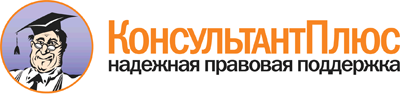 Закон Пермского края от 12.03.2014 N 308-ПК
"Об образовании в Пермском крае"
(принят ЗС ПК 20.02.2014)Документ предоставлен КонсультантПлюс

www.consultant.ru

Дата сохранения: 01.04.2014